Муниципальное казённое общеобразовательное учреждение Юшалинская средняя общеобразовательная школа № 25(полное наименование организации)ПРИКАЗОб организации и проведениишкольного   этапаВсероссийской Олимпиады школьниковв общеобразовательных организациях ТГОв 2017-2018 учебном году           В   соответствии  с  Законом РФ «Об образовании в Российской Федерации» от 29.12.2012г. № 273-ФЗ,   приказом Министерства образования и науки Российской Федерации  «Об утверждении  Порядка проведения всероссийской олимпиады школьников»  от 18.11.2013г. № 1252, Порядком проведения школьного и муниципального этапов всероссийской олимпиады школьников  в Тугулымском городском округе, утвержденным приказом начальника Управления образования от 6.08.2014г. № 140, приказа И.о. начальника Управления образования администрации ТГО от 17.08.2017 г. № 155ПРИКАЗЫВАЮ:1. Утвердить: график проведения школьного этапа Олимпиады (приложение 1).2. Назначить ответственную за проведение школьного этапа Олимпиады Сунцову Марину Феликсовну, заместителя директора по научно-методической работе.2.1. Провести школьный этап Олимпиады в сроки с 14 сентября по      13 октября 2017 года согласно графика (приложение № 1).2.2. Организовать работу по сбору согласий родителей (законных представителей) на сбор, хранение, использование и распространение персональных данных своего несовершеннолетнего ребенка.2.3. Организовать проверку олимпиадных работ в день проведения олимпиады по каждому общеобразовательному предмету.2.4. Обеспечить отправку протоколов  по каждому общеобразовательному предмету не позднее 1 дня, следующего за днем проведения олимпиады на эл. адрес uokondrateva@mail.ru.2.5. Обеспечить доставку олимпиадных работ, набравших  50% и более от общего количества баллов, не позднее 1 недели после проведения олимпиады по каждому общеобразовательному предмету в каб. 301 Управления образования администрации Тугулымского городского округа. 3. Командировать членов жюри  для проверки и оценивания работ участников Олимпиады, набравших 50% и более от общего количества баллов, составления протоколов школьного этапа Олимпиады согласно регламента  работы жюри (приложение № 1).Учесть работу жюри по проверке олимпиадных заданий при распределении стимулирующей части заработной платы.4. Заместителю директора по научно-методической работе Сунцовой М.Ф. представить в Управление образования информационную  справку о проведении школьного этапа Олимпиады по форме до  27.10. 2017 года.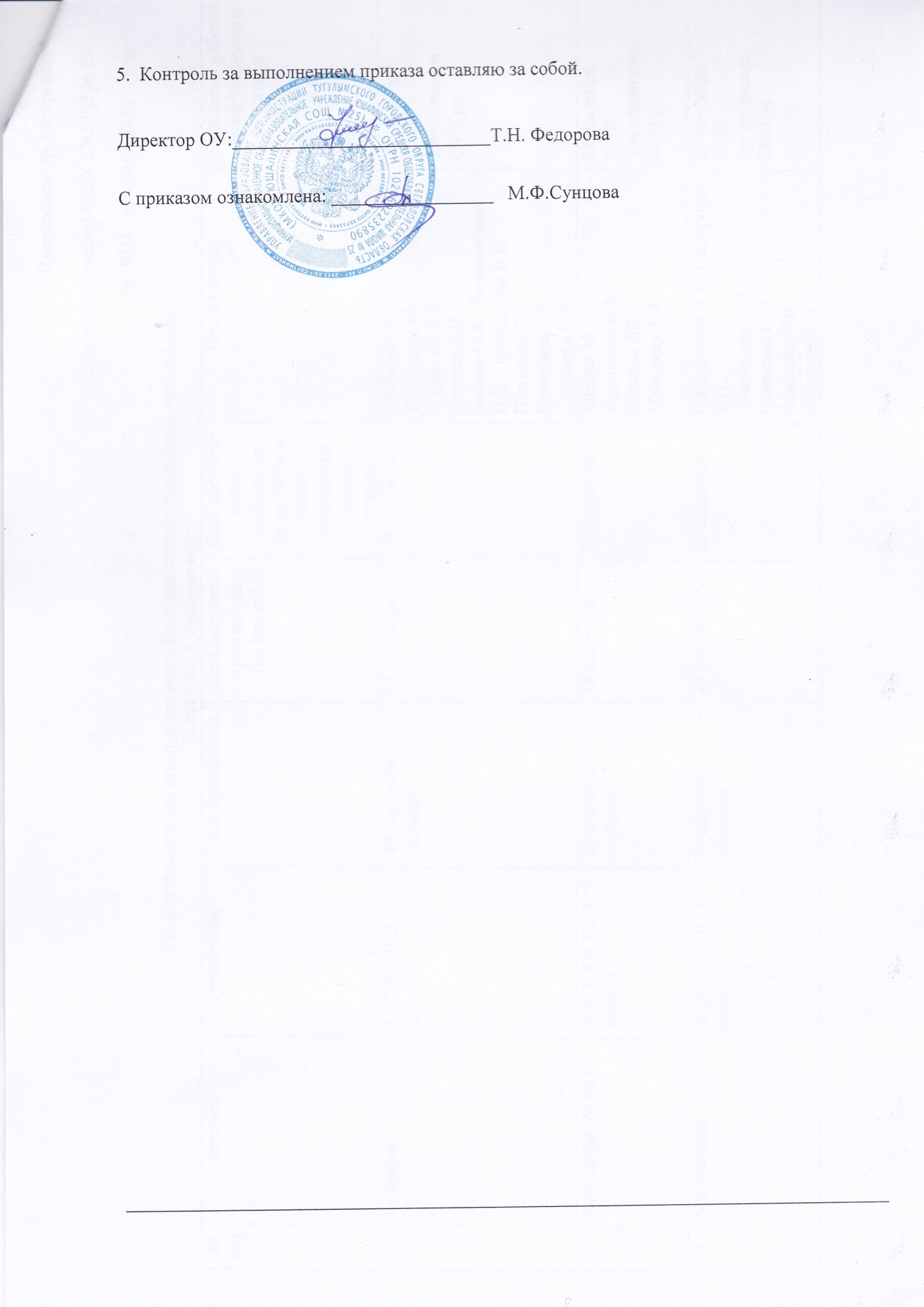 № 91/130.08.2017п. Юшалап. Юшала